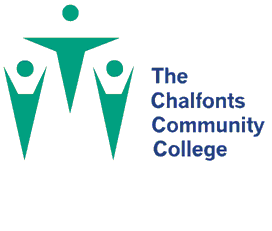 JOB SPECIFICATIONExaminations OfficerLine Manager: Assistant Principal, CurriculumResponsible to: Business ManagerSalary Range: £18,000 to £22,800 per annumWe are seeking to appoint an organised and proactive Examinations Officer to manage and run all stages and processes of the annual examination cycle for both internal and external examinations. The post will also involve managing a team of invigilators.KEY RESPONSIBILITIESensuring statutory procedures, regulations and recommendations set by the Joint Council for Qualifications (JCQ), examination boards and the School are adhered toliaising with teachers, students, parents and examination boards in respect of examination requirements, entries, amendments, results and communicationsmanaging the provision of access arrangements and requests for special considerationrecruiting, training and managing exam invigilatorsarranging internal exam timetablesensuring that the correct examination conditions (rooms, layout, invigilation, materials, equipment etc) are supplied for every examinationproviding and presenting relevant exam information to candidates and staff (i.e. student exam briefings, compiling and distributing exam timetables) and to parents (attending parents’ evenings as appropriate)managing all clashes in exam dates, making appropriate provisions for pupilsresponsibility for examination entries and the submission of courseworkworking efficiently on any queries, appeals, re-marks, access to scripts requests and missing marks following results day, including assisting students in clarification of grades and making contact with exam boardsmaintaining, implementing and adhering to an exams policy for the Schoolmonitoring and recording the receipt of examination papers from examination bodiesmanaging the packing and dispatching of examination papers on timeall other relevant administration and preparation relating to examinationsmonitoring costs and keep within budget guidelinesnotifying pupils and staff of the results of external examinations and distributing certificatesbeing available for the publication of external examination results in August to ensure results are disseminated appropriately and as specified by exam board and school regulationsduring quieter periods (i.e. September - December) working as directed by the data team on maintaining, tracking and processing information and data to support whole school systems and processes.Whilst every effort has been made to explain the main duties and responsibilities of the post, each individual task undertaken may not be identified. It is also expected that the role will develop, working to specific strengths of the successful candidate. The College will endeavour to make any necessary reasonable adjustments to the job and the working environment to enable access to employment opportunities for disabled job applicants or continued employment for any employee who develops a disabling condition. Person SpecificationQualifications / Experience/KnowledgeESSENTIALthe ability to relate well to children and adultsthe ability to communicate effectively and confidently with all members of the school communitya sound understanding of JCQ regulations for conducting examinationsknowledge of regulations regarding access arrangements and reasonable adjustmentsproven high level organisational and administrative skillsexcellent ICT skills and sound numeracy skillsthe ability to plan effectively and work to deadlines with a methodical approach to workthe ability to work to a high degree of accuracy, integrity and confidentialitythe ability to problem-solve and troubleshootthe ability to manage time effectivelythe ability to work independently and as part of a team collaboratively and supportively in a service orientated environmentexperience of working within a schoolresilient with the ability to work calmly under pressure, employing tact and diplomacy in difficult / sensitive situations.DESIRABLEa qualification in exams managementknowledge of the Examinations Organiser module in SIMS.For the right candidate, without exams experience but with proven high level administration and organisational skills, a trainee position would be considered.